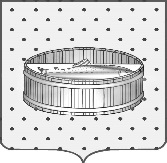 Ленинградская область                           Лужский муниципальный район Совет депутатов Лужского городского поселениятретьего созываРЕШЕНИЕ                                                               26 мая 2015 года    № 63                                                                         О создании рабочей группы по внесению изменений и дополнений в Устав Лужского городского поселения Лужского муниципального района Ленинградской области и иные нормативно-правовые акты Лужского городского поселения  В целях эффективного осуществления полномочий по решению вопросов местного значения Лужского городского поселения, в связи с необходимостью приведения отдельных положений Устава Лужского городского поселения Лужского муниципального района Ленинградской области в соответствие с изменениями и дополнениями, внесенными в законодательные акты Российской Федерации, и иных нормативно-правовых актов Лужского городского поселения,  и руководствуясь ст. ст. 28, 55 Устава, Совет депутатов Лужского городского поселения РЕШИЛ:1.  Создать  рабочую  группу  по внесению изменений и дополнений в Устав Лужского городского поселения Лужского муниципального района Ленинградской области  и иные нормативно-правовые акты Лужского городского поселения в  составе:-  Степанов В.Н.,  председатель Совета депутатов Лужского городского поселения – председатель комиссии;-   Артамонова  – депутат избирательного округа № 10; председатель постоянной депутатской комиссии по бюджету, налогам и экономическому развитию;-   Бакунев В.В. – депутат избирательного округа № 7; председатель постоянной депутатской комиссии по вопросу муниципального имущества, земельным отношениям, строительству, архитектуре, вопросам ЖКХ, благоустройства, энергетики и охране окружающей среды;-   Карпухина С.И. – депутат избирательного округа № 14; председатель постоянной депутатской комиссии по социальным вопросам (образование, здравоохранение, пенсионное обеспечение, социальная защита населения), охране общественного порядка, ГОиЧС;-   Самодумова Е.Л.  – депутат избирательного округа № 8; председатель постоянной депутатской комиссии по культуре, делам молодежи, физкультуры, спорту, связям с общественностью;-   Величкевич А.А. – депутат избирательного округа № 18; -   Кочеванов А.Ю. – депутат избирательного округа № 19;-  Лаас О.В. – заведующий-старший юрисконсульт юридического отдела администрации Лужского муниципального района (по согласованию).  2.  Контроль  за исполнением решения возложить на  главу Лужского городского поселения Степанова В.Н.3.  Настоящее решение  вступает в силу с момента принятия.Глава Лужского городского поселения,исполняющий полномочия председателя Совета депутатов	                                                                           В.Н. Степанов Разослано: депутаты СД – 7 экз., администрация ЛМР, юридический отдел,                    прокуратура.